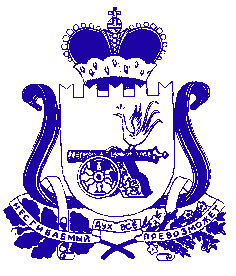 АДМИНИСТРАЦИЯ МУНИЦИПАЛЬНОГО ОБРАЗОВАНИЯ «ДЕМИДОВСКИЙ РАЙОН» СМОЛЕНСКОЙ ОБЛАСТИПОСТАНОВЛЕНИЕот   16.03.2021 №  151В связи с перераспределением денежных средств, Администрация муниципального образования «Демидовский район» Смоленской областиПОСТАНОВЛЯЕТ:Внести в муниципальную программу «Демографическое развитие муниципального образования «Демидовский район» Смоленской области»  (далее – муниципальная программа), утвержденную постановлением Администрации муниципального образования «Демидовский район» Смоленской области от 19.10.2017 № 813 (в редакции постановления от 01.11.2018 № 653), следующие изменения: В паспорте Программы в позиции «Сроки реализации муниципальной программы» слова «2018-2020 годы» заменить на слова «2018-2023 годы»;В паспорте Программы позицию «Объемы и источники финансирования программы» паспорта муниципальной программы изложить в новой редакции:Раздел 4 «Обоснование ресурсного обеспечения программы» муниципальной программы изложить в новой редакции:«4. Обоснование ресурсного обеспечения программыОбщий объем финансирования программы составляет  - 61,0 тыс. рублей, из них по годам:2018 – 11,5 тыс. рублей;2019 – 12,0 тыс. рублей;2020 – 12,5 тыс. рублей;2021 – 12,5  тыс. рублей;2022 – 12,5 тыс. рублей;2023 – 0,0 тыс. рублей.	Источник финансирования Программы – бюджет муниципального образования «Демидовский район» Смоленской области и привлекаемые (внебюджетные средства). Финансирование  программы из местного бюджета осуществляется  в пределах средств, предусматриваемых на ее реализацию решением Демидовского районного Совета депутатов Смоленской области о бюджете муниципального образования «Демидовский район» Смоленской области на соответствующий финансовый год. Объемы финансирования мероприятий программы подлежат ежегодному уточнению с учетом норм местного бюджета на соответствующий финансовый год.».	1.4. Приложение к муниципальной программе «План реализации  муниципальной программы «Демографическое развитие муниципального образования «Демидовский район» Смоленской области»» изложить в новой редакции согласно приложению.2. Разместить настоящее постановление на официальном сайте Администрации муниципального образования «Демидовский район» Смоленской области в информационно - телекоммунационной сети «Интернет».3. Контроль за исполнением настоящего постановления возложить на заместителя Главы муниципального образования «Демидовский район»  Смоленской области Т.Н. Крапивину. Глава муниципального образования «Демидовский район» Смоленской области                                            А.Ф. СеменовПлан реализации  муниципальной программы «Демографическое развитие муниципального образования «Демидовский район» Смоленской области»  О внесении изменений в муниципальную программу «Демографическое развитие муниципального образования «Демидовский район» Смоленской области»  Объемы  и источники финансирования программыОбщий объем финансирования программы на 2018-2023 год составляет 61,0 тыс. рублей, из них по годам:      2018 г. – 11,5 тыс. рублей, в том числе: 11,5 тыс. руб. – местный бюджет;     2019 г. –12,0 тыс. рублей, в том числе: 12,0 тыс. руб. – местный бюджет;     2020 г. –12,5 тыс. рублей, в том числе: 12,5 тыс. руб. – местный бюджет.     2021 –    12,5 тыс. рублей, в том числе: 12,5 тыс. руб. – местный бюджет.     2022 –  12,5 тыс. рублей, в том числе: 12,5 тыс. руб. – местный бюджет;    2023 –  0,0 тыс. рублей, в том числе: 0,0 тыс. руб. – местный бюджет.                                                                                                                                                                                                               Приложение к постановлению Администрации муниципального образования «Демидовский район» Смоленской  областиПриложение  к  муниципальной  программе «Демографическое развитие муниципального образования «Демидовский район» Смоленской области»  Наименование мероприятияИсполнительмероприятия    
Источники финансового   обеспечения (расшифровать)Источники финансового   обеспечения (расшифровать)Объем средств на реализацию муниципальной программы на отчетный год и плановый период, тыс. рублейОбъем средств на реализацию муниципальной программы на отчетный год и плановый период, тыс. рублейОбъем средств на реализацию муниципальной программы на отчетный год и плановый период, тыс. рублейОбъем средств на реализацию муниципальной программы на отчетный год и плановый период, тыс. рублейОбъем средств на реализацию муниципальной программы на отчетный год и плановый период, тыс. рублейОбъем средств на реализацию муниципальной программы на отчетный год и плановый период, тыс. рублейОбъем средств на реализацию муниципальной программы на отчетный год и плановый период, тыс. рублейНаименование мероприятияИсполнительмероприятия    
Источники финансового   обеспечения (расшифровать)Источники финансового   обеспечения (расшифровать)всего201820192020202120222023Цель муниципальной программы: Стабилизация демографической ситуации, поддержка материнства, детства и формирование предпосылок к последующему демографическому ростуЦель муниципальной программы: Стабилизация демографической ситуации, поддержка материнства, детства и формирование предпосылок к последующему демографическому ростуЦель муниципальной программы: Стабилизация демографической ситуации, поддержка материнства, детства и формирование предпосылок к последующему демографическому ростуЦель муниципальной программы: Стабилизация демографической ситуации, поддержка материнства, детства и формирование предпосылок к последующему демографическому ростуЦель муниципальной программы: Стабилизация демографической ситуации, поддержка материнства, детства и формирование предпосылок к последующему демографическому ростуЦель муниципальной программы: Стабилизация демографической ситуации, поддержка материнства, детства и формирование предпосылок к последующему демографическому ростуЦель муниципальной программы: Стабилизация демографической ситуации, поддержка материнства, детства и формирование предпосылок к последующему демографическому ростуЦель муниципальной программы: Стабилизация демографической ситуации, поддержка материнства, детства и формирование предпосылок к последующему демографическому ростуЦель муниципальной программы: Стабилизация демографической ситуации, поддержка материнства, детства и формирование предпосылок к последующему демографическому ростуЦель муниципальной программы: Стабилизация демографической ситуации, поддержка материнства, детства и формирование предпосылок к последующему демографическому ростуЦель муниципальной программы: Стабилизация демографической ситуации, поддержка материнства, детства и формирование предпосылок к последующему демографическому ростуОсновное мероприятие: «Организация социальнозначимых мероприятий для детей и семей с детьми»Основное мероприятие: «Организация социальнозначимых мероприятий для детей и семей с детьми»Основное мероприятие: «Организация социальнозначимых мероприятий для детей и семей с детьми»Основное мероприятие: «Организация социальнозначимых мероприятий для детей и семей с детьми»Основное мероприятие: «Организация социальнозначимых мероприятий для детей и семей с детьми»Основное мероприятие: «Организация социальнозначимых мероприятий для детей и семей с детьми»Основное мероприятие: «Организация социальнозначимых мероприятий для детей и семей с детьми»Основное мероприятие: «Организация социальнозначимых мероприятий для детей и семей с детьми»Основное мероприятие: «Организация социальнозначимых мероприятий для детей и семей с детьми»Основное мероприятие: «Организация социальнозначимых мероприятий для детей и семей с детьми»Основное мероприятие: «Организация социальнозначимых мероприятий для детей и семей с детьми»1. Мероприятия, направленные на снижение смертности, создание условий для укрепления здоровья и увеличения продолжительности жизни населения1. Мероприятия, направленные на снижение смертности, создание условий для укрепления здоровья и увеличения продолжительности жизни населения1. Мероприятия, направленные на снижение смертности, создание условий для укрепления здоровья и увеличения продолжительности жизни населения1. Мероприятия, направленные на снижение смертности, создание условий для укрепления здоровья и увеличения продолжительности жизни населения1. Мероприятия, направленные на снижение смертности, создание условий для укрепления здоровья и увеличения продолжительности жизни населения1. Мероприятия, направленные на снижение смертности, создание условий для укрепления здоровья и увеличения продолжительности жизни населения1. Мероприятия, направленные на снижение смертности, создание условий для укрепления здоровья и увеличения продолжительности жизни населения1. Мероприятия, направленные на снижение смертности, создание условий для укрепления здоровья и увеличения продолжительности жизни населения1. Мероприятия, направленные на снижение смертности, создание условий для укрепления здоровья и увеличения продолжительности жизни населения1. Мероприятия, направленные на снижение смертности, создание условий для укрепления здоровья и увеличения продолжительности жизни населения1. Мероприятия, направленные на снижение смертности, создание условий для укрепления здоровья и увеличения продолжительности жизни населения1.1.Мероприятие Проведение мониторинга демографических процессов (рождаемости, смертности, младенческой смертности)Отдел ЗАГС.Отдел ЗАГС.хххххххх1.2.Мероприятие Совершенствование культурно-досуговых и спортивных 
мероприятий, направленных 
на профилактику курения, 
алкоголизма и наркомании, 
а также путем развития 
познавательного и развивающего досуга, пропаганды физической культуры и спортаОтдел по культуре Отдел по образованиюОтдел по культуре Отдел по образованиюхххххх        хх1.3.Мероприятие Проведение санитарно- просветительских мероприятий  среди населения  по формированию здорового образа жизни с использованием  различных форм работы.Отдел по культуре, Отдел по образованию,ОГБУЗ «Демидовская ЦРБ»,редакция газеты «Поречанка», отдел по информационной политике Отдел по культуре, Отдел по образованию,ОГБУЗ «Демидовская ЦРБ»,редакция газеты «Поречанка», отдел по информационной политике хххххххх1.4.Мероприятие Проведение мониторинга 
обеспечения безопасности 
образовательной среды 
в образовательных учрежденияхОтдел по образованию Отдел по образованию хххххххх1.5.Мероприятие Проведение мероприятий среди обучающихся общеобразовательных учреждений по профилактике 
детского дорожно-транспортного 
травматизмаОтдел по образованию,Инспекторы ГИББДОтдел по образованию,Инспекторы ГИББДхххххххх1.6.Мероприятие Увеличение охвата населения 
занятиями физкультурой и спортомОтдел по образованиюОтдел по образованиюхххххххх1.7.Мероприятие Реализация мероприятий по предупреждению  социально- значимых  заболеваний ОГБУЗ «Демидовская ЦРБ», редакция газеты «Поречанка»Отдел по информационной политике ОГБУЗ «Демидовская ЦРБ», редакция газеты «Поречанка»Отдел по информационной политике хххххххх1.8.Мероприятие Проведение соревнований по культивируемым видам спорта, спартакиад, фестивалей, спортивных праздниковОтдел по образованию Отдел по образованию Местный бюджет18,56,06,06,56,56,50,02. Мероприятия, направленные на активизацию семейной политики, развитие системы социальной поддержки семьи и обеспечение организации семейного досуга и отдыха2. Мероприятия, направленные на активизацию семейной политики, развитие системы социальной поддержки семьи и обеспечение организации семейного досуга и отдыха2. Мероприятия, направленные на активизацию семейной политики, развитие системы социальной поддержки семьи и обеспечение организации семейного досуга и отдыха2. Мероприятия, направленные на активизацию семейной политики, развитие системы социальной поддержки семьи и обеспечение организации семейного досуга и отдыха2. Мероприятия, направленные на активизацию семейной политики, развитие системы социальной поддержки семьи и обеспечение организации семейного досуга и отдыха2. Мероприятия, направленные на активизацию семейной политики, развитие системы социальной поддержки семьи и обеспечение организации семейного досуга и отдыха2. Мероприятия, направленные на активизацию семейной политики, развитие системы социальной поддержки семьи и обеспечение организации семейного досуга и отдыха2. Мероприятия, направленные на активизацию семейной политики, развитие системы социальной поддержки семьи и обеспечение организации семейного досуга и отдыха2. Мероприятия, направленные на активизацию семейной политики, развитие системы социальной поддержки семьи и обеспечение организации семейного досуга и отдыха2. Мероприятия, направленные на активизацию семейной политики, развитие системы социальной поддержки семьи и обеспечение организации семейного досуга и отдыха2. Мероприятия, направленные на активизацию семейной политики, развитие системы социальной поддержки семьи и обеспечение организации семейного досуга и отдыха2.1.Мероприятие Улучшение досуговой занятости 
населения путем проведения 
и увеличения различных 
физкультурных и спортивно-массовых мероприятий, стимулируя к привлечению к систематическим занятиям физической культурой 
и спортом жителей различных 
категорий и возрастовОтдел по образованиюОтдел по образованиюхххххххх2.2.Мероприятие Организация и проведение культурно-массовых и библиотечных мероприятий   семейной тематики Отдел по культуреОтдел по культуреМестный бюджет17,55,56,06,06,06,00,02.3.Мероприятия Организация и проведение мероприятий направленных пропаганду здорового образа жизни, профилактику асоциальных явленийОтдел по культуреОтдел по культурехххххххх2.4.Мероприятие Проведение цикла мероприятий, направленных на формирования у подростков семейных ценностейОтдел по культуре, отдел по образованиюОтдел по культуре, отдел по образованиюхххххххх2.5.Мероприятие Совершенствование нормативно-правовой базы  по социальной поддержке замещающих семей, семейных форм устройства детей сирот и детей, оставшихся без попечения родителейОрганы опекиОрганы опекихххххххх2.6.Мероприятие Развитие семейных форм устройства детей-сирот и детей, оставшихся без попечения родителейОрганы опекиОрганы опекихххххххх2.7.Мероприятие Продолжение реабилитационной работы с семьями, желающими быть кандидатами в опекуны и приемные семьиОрганы опекиОрганы опекихххххххх2.8.Мероприятие Организация летней оздоровительной кампании детей и подростковОтдел по образованию, сектор защитыОтдел по образованию, сектор защитыхххххххх2.9.Мероприятие Сбор информации по семьям 
и детям, относящимся к категории потенциально неблагополучныхОтдел по образованию, сектор защиты, органы опеки, КДН и ЗПОтдел по образованию, сектор защиты, органы опеки, КДН и ЗПххххххххМероприятия, направленные на информационно-аналитическое обеспечение и сопровождение проведения демографической политикиМероприятия, направленные на информационно-аналитическое обеспечение и сопровождение проведения демографической политикиМероприятия, направленные на информационно-аналитическое обеспечение и сопровождение проведения демографической политикиМероприятия, направленные на информационно-аналитическое обеспечение и сопровождение проведения демографической политикиМероприятия, направленные на информационно-аналитическое обеспечение и сопровождение проведения демографической политикиМероприятия, направленные на информационно-аналитическое обеспечение и сопровождение проведения демографической политикиМероприятия, направленные на информационно-аналитическое обеспечение и сопровождение проведения демографической политикиМероприятия, направленные на информационно-аналитическое обеспечение и сопровождение проведения демографической политикиМероприятия, направленные на информационно-аналитическое обеспечение и сопровождение проведения демографической политикиМероприятия, направленные на информационно-аналитическое обеспечение и сопровождение проведения демографической политикиМероприятия, направленные на информационно-аналитическое обеспечение и сопровождение проведения демографической политики3.1.Мероприятие Регулярное подробное освещение 
в средствах массовой информации тем: здоровый образ жизни, 
активная гражданская позиция, 
а также повышение общественного 
престижа устойчивой семьи
с несколькими детьми, 
ответственное отношение к своему здоровью и здоровью членов семьиРедакция газеты «Поречанка»,Отдел по информационной политикеРедакция газеты «Поречанка»,Отдел по информационной политикехххххххх3.2.Мероприятие Подготовка и размещение на официальном сайте Администрации муниципального образования «Демидовский район» Смоленской области информационных материалов о состоянии здоровья населения, качестве и безопасности продуктов питания, состоянии питьевого водоснабжения, профилактике инфекционных и паразитарных заболеванийОтдел по информационной  политике АдминистрацииОтдел по информационной  политике Администрациихххххххх3.3.Мероприятие Предоставление молодым семьям информации о государственной поддержке решения жилищной проблемыОтдел по информационной политике, отдел городского хозяйства, отдел по строительству, транспорту, связи и ЖКХОтдел по информационной политике, отдел городского хозяйства, отдел по строительству, транспорту, связи и ЖКХхххххххх3.4.Мероприятие Размещение на официальном  сайте Администрации наиболее значимых нормативно-правовых актов, информационно-правовых материалов в области демографического развитияОтдел по  информационной  политике АдминистрацииОтдел по  информационной  политике АдминистрацииххххххххВсего:ххх73,511,512,012,512,512,50,0 в том числеместный бюджетххх73,511,512,012,5  12,512,50,0